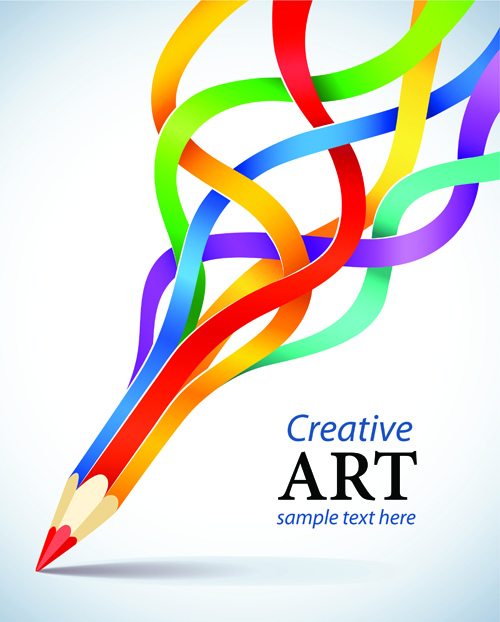 BTEC Summer Holiday WorkResearch one of the chosen artists from the list below, collect information and images of their work ready to present in your sketchbook in September.Create a Mind map with artists, materials and ideas relating to the title “Dreams, Visions and Nightmares”.Bring your mind map and artist research to your first Btec Art and Design lesson ready to present in your A3 sketchbook.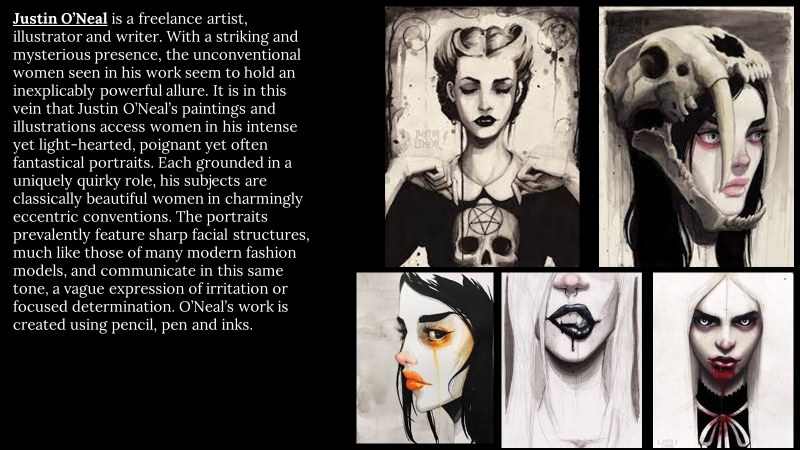 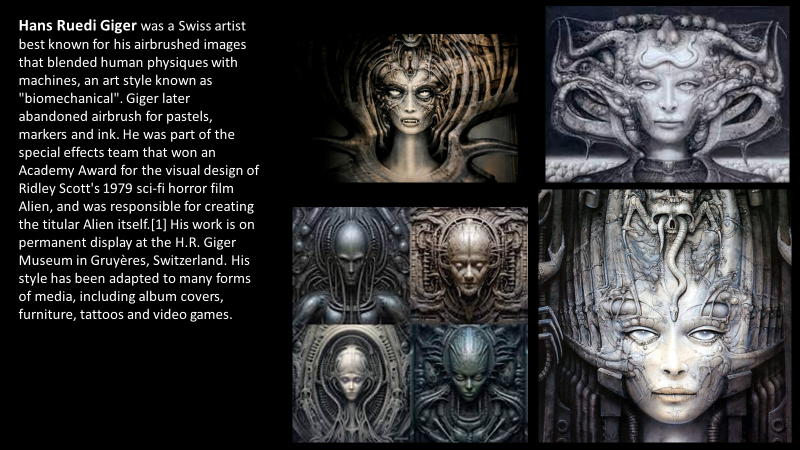 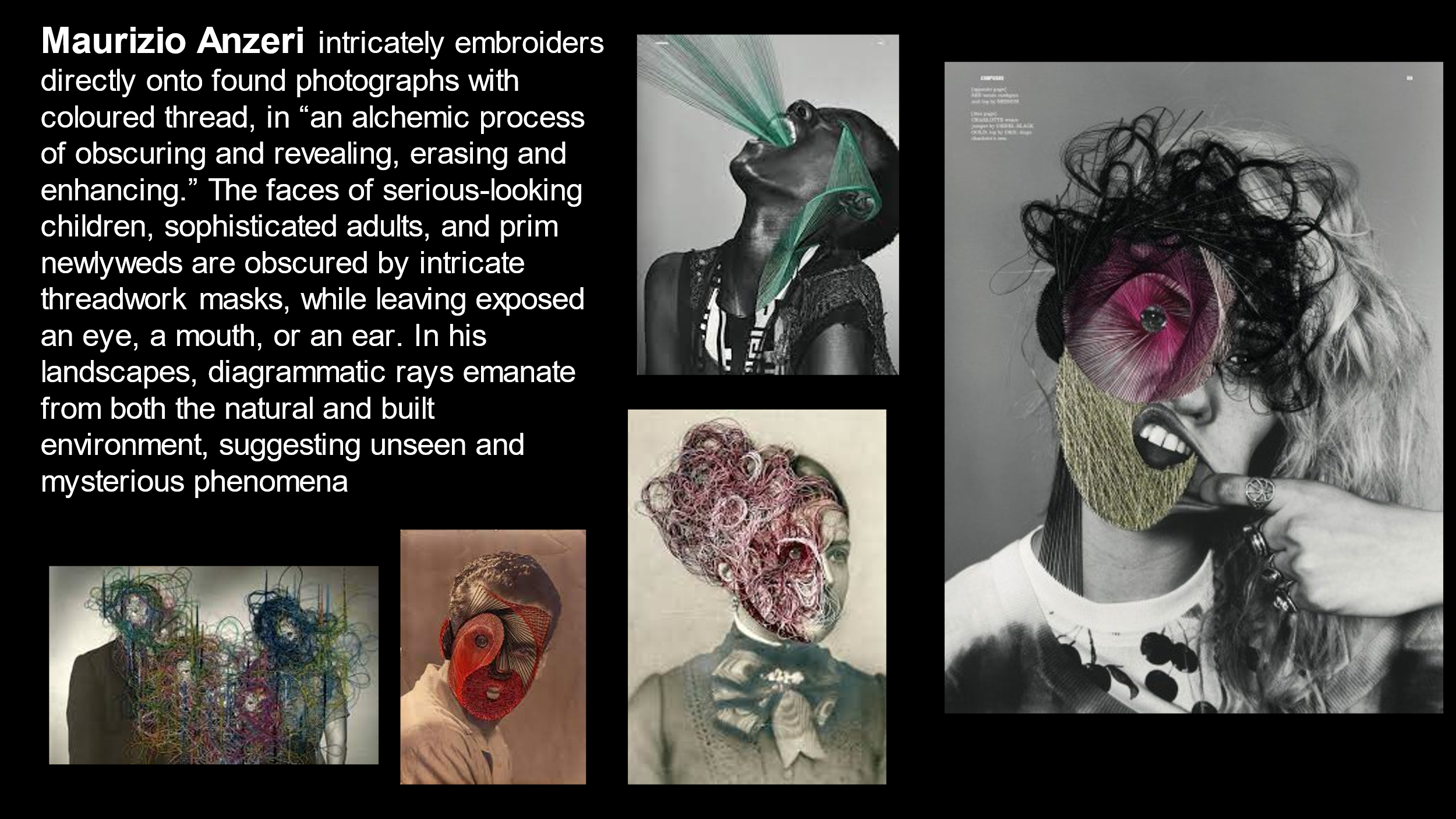 